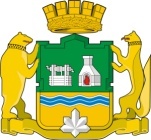 РОССИЙСКАЯ ФЕДЕРАЦИЯЕКАТЕРИНБУРГСКАЯ ГОРОДСКАЯ ДУМАСЕДЬМОЙ СОЗЫВ__________заседаниеПроектРЕШЕНИЕ № ____________ 2020 годаг. ЕкатеринбургОб утверждении Порядка принятия решения о применении к депутату Екатеринбургской городской Думы, Главе Екатеринбурга отдельных мер ответственностиВ соответствии с Федеральным законом от 6 октября 2003 года № 131-ФЗ «Об общих принципах организации местного самоуправления в Российской Федерации», Законом Свердловской области от 20 февраля 2009 года № 2-ОЗ «О противодействии коррупции в Свердловской области», руководствуясь статьей 26 Устава муниципального образования «город Екатеринбург», Екатеринбургская городская Дума РЕШИЛА: 1. Утвердить Порядок принятия решения о применении к депутату Екатеринбургской городской Думы, Главе Екатеринбурга отдельных мер ответственности (Приложение 1).2. Настоящее Решение вступает в силу со дня его официального опубликования. 3. Опубликовать настоящее Решение в «Вестнике Екатеринбургской городской Думы», на официальном сайте Екатеринбургской городской Думы в информационно-телекоммуникационной сети «Интернет» (www.egd.ru).4. Контроль исполнения настоящего Решения возложить на постоянную комиссию по безопасности жизнедеятельности населения (Воронин С.Н.).Глава Екатеринбурга                                                                          А.Г. Высокинский Председатель Екатеринбургской городской Думы									      И.В. Володин Приложение 1к Решению Екатеринбургской городской Думы от _________20__ года №  Порядок принятия решения о применении к депутату Екатеринбургской городской Думы, Главе Екатеринбурга отдельных мер ответственности1.Настоящий Порядок разработан в соответствии с Федеральным законом от 6 октября 2003 года № 131-ФЗ «Об общих принципах организации местного самоуправления в Российской Федерации», Законом Свердловской области  от       20 февраля 2009 года № 2-ОЗ «О противодействии коррупции в Свердловской области» и определяет порядок принятия Екатеринбургской городской Думой решения о применении к депутату Екатеринбургской городской Думы, Главе Екатеринбурга мер ответственности, указанных в части 7.3-1 статьи 40 Федерального закона от 6 октября 2003 года № 131-ФЗ «Об общих принципах организации местного самоуправления в Российской Федерации» (далее – решение о применении мер ответственности).2. К депутату Екатеринбургской городской Думы, Главе Екатеринбурга, представившим недостоверные или неполные сведения о своих доходах, расходах, об имуществе и обязательствах имущественного характера, а также сведения о доходах, расходах, об имуществе и обязательствах имущественного характера своих супруги (супруга) и несовершеннолетних детей, если искажение этих сведений является несущественным, могут быть применены следующие меры ответственности в соответствии с частью 7.3-1 статьи 40 Федерального закона от    6 октября 2003 года   № 131-ФЗ «Об общих принципах организации местного самоуправления в Российской Федерации» (далее – меры ответственности):1) предупреждение;2) освобождение депутата Екатеринбургской городской Думы от должности в Екатеринбургской городской Думе с лишением права занимать должности в Екатеринбургской городской Думе до прекращения срока его полномочий;3) освобождение от осуществления полномочий на постоянной основе с лишением права осуществлять полномочия на постоянной основе до прекращения срока его полномочий;4) запрет занимать должности в Екатеринбургской городской Думе до прекращения срока его полномочий;5) запрет исполнять полномочия на постоянной основе до прекращения срока его полномочий.3. Решение о применении мер ответственности принимается Екатеринбургской городской Думой не позднее чем через шесть месяцев со дня получения Екатеринбургской городской Думой сведений о результатах проверки, проведенной в соответствии со статьей 12-3 Закона Свердловской области от           20 февраля 2009 года № 2-ОЗ «О противодействии коррупции в Свердловской области» (далее – сведения о результатах проверки), но не позднее чем через три года со дня представления депутатом Екатеринбургской городской Думы, Главой Екатеринбурга сведений, указанных в абзаце первом  пункта 2 настоящего Порядка.4. При принятии решения о применении мер ответственности учитываются характер искажения сведений, указанных в абзаце первом пункта 2 настоящего Порядка, степень вины депутата Екатеринбургской городской Думы, Главы Екатеринбурга, представивших эти сведения, а также обстоятельства, при которых представлены такие сведения.5. При поступлении в Екатеринбургскую городскую Думу сведений о результатах проверки Председатель Екатеринбургской городской Думы в срок не позднее пяти дней со дня их поступления уведомляет об этом в письменной форме лицо, в отношении которого поступили такие сведения, и предлагает ему в срок не позднее сорока пяти дней со дня направления уведомления представить в Екатеринбургскую городскую Думу письменные пояснения по существу выявленных нарушений.В случае поступления сведений о результатах проверки в отношении Председателя Екатеринбургской городской Думы, он считается уведомленным со дня поступления таких сведений в Екатеринбургскую  городскую Думу. Председатель Екатеринбургской городской Думы представляет в Екатеринбургскую городскую Думу письменные пояснения по существу выявленных нарушений в срок не позднее сорока пяти дней со дня поступления сведений о результатах проверки в Екатеринбургскую городскую Думу.6. Председатель Екатеринбургской городской Думы в срок не позднее пяти дней со дня поступления в Екатеринбургскую городскую Думу письменных пояснений по существу выявленных нарушений от лица, в отношении которого поступили сведения о результатах проверки, направляет поступившие документы,  а также сведения о результатах проверки в постоянную комиссию Екатеринбургской городской Думы, к компетенции которой относятся вопросы, связанные с осуществлением мер по противодействию коррупции (далее – комиссия).7. Рассмотрение комиссией сведений о результатах проверки осуществляется в соответствии с Регламентом Екатеринбургской городской Думы, с обязательным приглашением лица, в отношении которого поступили такие сведения, на заседание комиссии. Лицо, в отношении которого поступили сведения о результатах проверки, уведомляется о дате, времени и месте проведения заседания комиссии не менее чем за три дня до его проведения. Неявка лица, своевременно извещенного о заседании комиссии, и (или) не представление им письменных пояснений по существу выявленных нарушений не являются препятствием для рассмотрения комиссией сведений о результатах проверки в отношении такого лица.Лицо, в отношении которого поступили сведения о результатах проверки, вправе направить заявление о рассмотрении этих сведений на заседании комиссии в его отсутствие.По результатам рассмотрения комиссией сведений о результатах проверки комиссия принимает решение, в котором должны содержаться рекомендации Екатеринбургской городской Думе о применении конкретной меры ответственности к лицу, в отношении которого поступили сведения о результатах проверки.8. Комиссия вносит вопрос о проекте решения Екатеринбургской городской Думы о применении меры ответственности в проект повестки заседания Екатеринбургской городской Думы не позднее чем за месяц до истечения срока принятия решения о применении мер ответственности, предусмотренного пунктом 3 настоящего Порядка.9. Рассмотрение Екатеринбургской городской Думой вопроса о проекте решения о применении меры ответственности осуществляется в соответствии с Регламентом Екатеринбургской городской Думой, с обязательным приглашением лица, в отношении которого рассматривается  такой вопрос, на заседание Екатеринбургской городской Думы.Лицо, в отношении которого на заседании Екатеринбургской городской Думы рассматривается вопрос о применении меры ответственности,  уведомляется о дате, времени и месте проведения заседания Екатеринбургской городской Думы не менее чем за три дня до его проведения.Неявка лица, своевременно извещенного о заседании Екатеринбургской городской Думы, не является препятствием для рассмотрения Екатеринбургской городской Думой  вопроса о проекте решения о применении меры ответственности к такому лицу.Лицо, в отношении которого рассматривается вопрос о применении меры ответственности, вправе направить заявление о рассмотрении вопроса о применении меры ответственности на заседании Екатеринбургской городской Думы в его отсутствие.10. Решение о применении мер ответственности принимается на заседании Екатеринбургской городской Думы большинством голосов от установленной численности депутатов Екатеринбургской городской Думы.11. Информация о применении к депутату Екатеринбургской городской Думы, Главе Екатеринбурга мер ответственности размещается на официальном сайте Екатеринбургской городской Думы в информационно-телекоммуникационной сети «Интернет» в срок не позднее  пяти дней со дня принятия Екатеринбургской городской Думой решения о применении мер ответственности.12. В целях предоставления информации, указанной в пункте 11 настоящего Порядка, для опубликования средствам массовой информации Екатеринбургская городская Дума:1) в течение трех дней со дня поступления запроса от средства массовой информации сообщает о нем лицу, в отношении которого поступил такой запрос;2) в течение семи дней со дня поступления запроса от средства массовой информации обеспечивает предоставление ему информации, указанной в пункте    10 настоящего Порядка, в том случае, если запрашиваемая информация отсутствует на официальном сайте Екатеринбургской городской Думы в информационно-телекоммуникационной сети «Интернет».13. Решение Екатеринбургской городской Думы, принятое по итогам рассмотрения вопроса о применении мер ответственности, может быть оспорено в судебном порядке.